от 21 апреля 2021 года									           № 428О создании комиссии по контролю за землепользованием, 
застройке и благоустройству территории городского округа 
город Шахунья Нижегородской областиВ соответствии с Земельным кодексом Российской Федерации, Градостроительным кодексом Российской Федерации, Жилищным кодексом Российской Федерации, Федеральным законом  Российской Федерации от 06.10.2003 № 131-ФЗ «Об общих принципах организации местного самоуправления в Российской Федерации», Законом Нижегородской области от 10.09.2010 № 144-З «Об обеспечении чистоты и порядка на территории Нижегородской области», Законом Нижегородской области от 08.04.2008 № 37-З «Об основах регулирования градостроительной деятельности на территории Нижегородской области»,  Уставом городского округа  город Шахунья Нижегородской области, Положением о составе, порядке подготовки и утверждения местных нормативов градостроительного проектирования городского округа город Шахунья Нижегородской области, утвержденным решением Совета депутатов  городского округа город Шахунья от 25.12.2014 № 43-7, постановлением администрации городского округа город Шахунья от 19.06.2019 № 679 «Об утверждении административного регламента Управления экономики, прогнозирования, инвестиционной политики и муниципального имущества городского округа город Шахунья Нижегородской области по исполнению муниципальной функции «Осуществление муниципального земельного контроля за использованием земель гражданами на территории городского округа город Шахунья Нижегородской области», постановлением администрации городского округа город Шахунья от 31.07.2018 № 1051 «Об утверждении Положения о порядке организации и осуществления муниципального контроля в области благоустройства на территории городского округа город Шахунья Нижегородской области», в целях предупреждения и пресечения нарушений законодательства в сфере землепользования, застройки и благоустройства, администрация городского округа город Шахунья Нижегородской области 
п о с т а н о в л я е т:Создать комиссию по контролю за землепользованием, застройке и благоустройству территории городского округа город Шахунья Нижегородской области.Утвердить прилагаемый состав комиссии по контролю за землепользованием, застройке и благоустройству территории городского округа город Шахунья Нижегородской области.Утвердить прилагаемое положение о комиссии по контролю за землепользованием, застройке и благоустройству территории городского округа город Шахунья Нижегородской области.Настоящее постановление вступает в силу с момента подписания.Начальнику общего отдела администрации опубликовать настоящее постановление в газете «Знамя Труда» и официальном сайте администрации городского округа город Шахунья Нижегородской области.Контроль за исполнением настоящего постановления оставляю за собой.И.о. главы местного самоуправлениягородского округа город Шахунья							    А.Д.СеровУтвержденпостановлением администрации                                                                                                          городского округа город Шахунья                                                                                        от 21.04.2021 г. № 428Состав комиссии по контролю за землепользованием, застройке и благоустройству территории городского округа
 город Шахунья Нижегородской областиСеров Александр Дмитриевич – первый заместитель главы администрации городского округа город Шахунья Нижегородской области, председатель комиссии;Софронов Юрий Алексеевич – заместитель главы администрации, начальник Управления по работе с территориями и благоустройству администрации городского округа город Шахунья Нижегородской области, заместитель председателя комиссии;Лелётко Юлия Александровна – ведущий специалист управления промышленности транспорта, связи, жилищно-коммунального хозяйства, энергетики и архитектурной деятельности администрации городского округа город Шахунья Нижегородской области, секретарь комиссии.Члены комиссии:Горева Наталья Александровна – начальник управления промышленности транспорта, связи, жилищно-коммунального хозяйства, энергетики и архитектурной деятельности администрации городского округа город Шахунья Нижегородской области;Касьянов Юрий Аркадьевич - начальник отдела управления промышленности транспорта, связи, жилищно-коммунального хозяйства, энергетики и архитектурной деятельности администрации городского округа город Шахунья Нижегородской области;Козлова Елена Леонидовна – начальник управления экономики, прогнозирования, инвестиционной политики и муниципального имущества городского округа город Шахунья Нижегородской области;Елькин Олег Анатольевич – начальник отдела управления экономики, прогнозирования, инвестиционной политики и муниципального имущества городского округа город Шахунья Нижегородской области (по согласованию);Белов Александр Валентинович – начальник юридического отдела администрации городского округа город Шахунья Нижегородской области;Соколов Юрий Алексеевич – начальник отдела Управления по работе с территориями и благоустройству администрации городского округа город Шахунья Нижегородской области (по согласованию);Козлов Евгений Викторович – ведущий инспектор по надзору за благоустройством, санитарным содержанием Управления по работе с территориями и благоустройству администрации городского округа город Шахунья Нижегородской области (по согласованию);Кожина Инга Сергеевна – ведущий специалист управления экономики, прогнозирования, инвестиционной политики и муниципального имущества городского округа город Шахунья Нижегородской области (по согласованию);Киселев Олег Александрович – директор Муниципального бюджетного учреждения «Благоустройство».___________________________Утвержденопостановлением администрации                                                                                                          городского округа город Шахунья                                                                                        от 21.04.2021 г. № 428Положениео комиссии по контролю за землепользованием, застройке и благоустройству 
территории городского округа город Шахунья Нижегородской области1. Общие положения1. Комиссия по контролю за землепользованием, застройке и благоустройству территории  городского округа город Шахунья Нижегородской области (далее – Комиссия) осуществляет свою деятельность в соответствии с Земельным кодексом Российской Федерации, Градостроительным кодексом Российской Федерации, Жилищным кодексом Российской Федерации, Федеральным законом  Российской Федерации от 06.10.2003 № 131-ФЗ «Об общих принципах организации местного самоуправления в Российской Федерации», Законом Нижегородской области от 10.09.2010 № 144-З «Об обеспечении чистоты и порядка на территории Нижегородской области», Законом Нижегородской области от 08.04.2008 № 37-З «Об основах регулирования градостроительной деятельности на территории Нижегородской области»,  Уставом городского округа  город Шахунья Нижегородской области, положением о составе, порядке подготовки и утверждения местных нормативов градостроительного проектирования городского округа город Шахунья Нижегородской области, утвержденным решением Совета депутатов  городского округа город Шахунья от 25.12.2014 № 43-7, постановлением администрации городского округа город Шахунья от 19.06.2019 № 679 «Об утверждении административного регламента Управления экономики, прогнозирования, инвестиционной политики и муниципального имущества городского округа город Шахунья Нижегородской области по исполнению муниципальной функции «Осуществление муниципального земельного контроля за использованием земель гражданами на территории городского округа город Шахунья Нижегородской области», постановлением администрации городского округа город Шахунья от 31.07.2018 № 1051 «Об утверждении Положения о порядке организации и осуществления муниципального контроля в области благоустройства на территории городского округа город Шахунья Нижегородской области». 2. Комиссия создана в целях обеспечения возможности граждан на проживание в благоприятных условиях и свободный доступ к местам общего пользования, применения и реализации правил землепользования, застройки, а также соблюдения правил благоустройства, обеспечения чистоты и порядка на территории городского округа города Шахунья Нижегородской области.3. В состав Комиссии входят: председатель Комиссии, заместитель председателя комиссии, секретарь Комиссии, члены Комиссии. 2. Задачи и функции Комиссии2.1. Основными задачами Комиссии являются: 2.1.1. формирование и совершенствование системы регулирования землепользования, застройки и благоустройства городского округа города Шахунья Нижегородской области; 2.1.2. подготовка рекомендаций, предложений по вопросам разработки и реализации градостроительной, архитектурной политики, застройки, правил благоустройства, обеспечения чистоты и порядка на территории городского округа города Шахунья Нижегородской области; 2.1.3. защита прав граждан и обеспечение равенства прав физических и юридических лиц в процессе реализации отношений, возникающих по поводу землепользования, застройки и благоустройства на территории городского округа города Шахунья Нижегородской области; 2.1.4. иные задачи в области архитектуры, градостроительства, землепользования, застройки, правил благоустройства, обеспечения чистоты и порядка на территории городского округа города Шахунья Нижегородской области.2.2. В целях решения вышеуказанных задач Комиссия выполняет следующие функции: 2.2.1. выявляет нарушения в области землепользования, застройки, правил благоустройства, обеспечения чистоты и порядка на территории городского округа города Шахунья Нижегородской области;2.2.2. выявляет нарушения в отклонении от предельных размеров земельных участков и от предельных параметров разрешенного строительства, реконструкции объектов капитального строительства.2.3. В ходе осуществления своей деятельности Комиссия имеет право:2.3.1. рассматривать на своих заседаниях вопросы, отнесенные к компетенции Комиссии; 2.3.2. при организации и проведении обследования Управление экономики, прогнозирования, инвестиционной политики и муниципального имущества  запрашивает и получает на безвозмездной основе, в том числе в электронной форме, документы и (или) информацию, включенные в определенный Правительством Российской Федерации перечень, от государственных органов, иных органов местного самоуправления либо подведомственных государственным органам или органам местного самоуправления организаций, в распоряжении которых находятся эти документы и (или) информация, в рамках межведомственного информационного взаимодействия в сроки и порядке, которые установлены Правительством Российской Федерации;2.3.3. выявлять нарушения в ходе проведения осмотра в отношении физических лиц, на основании заявлений, жалоб и обращений граждан, юридических лиц, а также информации от органов государственной власти, органов местного самоуправления, средств массовой информации, свидетельствующих о наличии признаков нарушений требований законодательства Российской Федерации, законодательства Нижегородской области, муниципальных правовых актов городского округа город Шахунья Нижегородской области, за нарушение которых законодательством Российской Федерации, законодательством Нижегородской области предусмотрена административная и иная ответственность;2.3.4. в результате выявленных нарушений законодательства в сфере землепользования, застройки и благоустройства, проводить мероприятия, предусмотренные муниципальными правовыми актами (муниципальный контроль) в рамках своей компетенции и принимать меры к предупреждению нарушения законодательства. 3. Организация работы комиссии.3.1. Повестка дня заседания Комиссии формируется секретарем Комиссии и утверждается председателем Комиссии.3.2. Заседания Комиссии проводятся по мере необходимости.3.3. Комиссия правомочна принимать решения, если в заседании участвуют более половины ее членов. Каждый член Комиссии обладает одним голосом.3.4. В случае отсутствия председателя Комиссии на заседании председательствует заместитель председателя Комиссии.3.5. Комиссия принимает решения не менее 2/3 голосов от числа присутствующих на заседании членов Комиссии. При равенстве голосов решающим является голос председательствующего.3.6. Материалы к заседанию Комиссии рассылаются секретарем членам Комиссии и приглашенным лицам не позднее чем за 3 рабочих дня до его проведения. В случае отмены заседания Комиссии или его переноса секретарь оповещает участников заседания не менее чем за 1 рабочий день до заседания Комиссии.3.7. Решения Комиссии оформляются протоколом заседания Комиссии. Текст протокола должен содержать основания по каждому принятому Комиссией решению.3.8. Протокол подписывается председательствующим на заседании Комиссии и секретарем.                                           ______________________________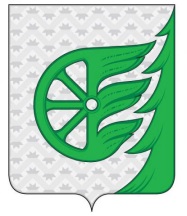 Администрация городского округа город ШахуньяНижегородской областиП О С Т А Н О В Л Е Н И Е